### SOMENTE PARA QUEM CONFIRMOU O NOME DO ÓRGÃO PÚBLICO (CÓD. 1 NA CONFIRMAÇÃO DO ÓRGÃO PÚBLICO) ###ENTREVISTADOR(A), LEIA: Gostaríamos de lhe avisar que, por motivos de segurança e supervisão, é possível que esta entrevista seja gravada.### PARA TODOS ###P01) A pesquisa é sobre tecnologia da informação, e trata de temas como Internet, computadores, redes e websites. O(A) senhor(a) é a pessoa mais familiarizada para avaliar essas tecnologias no órgão público em que trabalha? (RU)### SOMENTE PARA QUEM DISSE NÃO SER FAMILIARIZADO (CÓDS. 2, 97 OU 98 NA P01) ###P02) E há outra pessoa que poderíamos contatar para participar desta pesquisa? (RU)ENTREVISTADOR(A): A entrevista será realizada somente com quem declarou ser capacitado(a) em avaliar serviços de tecnologia de comunicações e rede.### SOMENTE PARA CÓD. 1 NA P02 ###P02A. Informações do(a) respondente qualificado(a) PROGRAMAÇÃO: DEVE SER OBRIGATÓRIO O PREENCHIMENTO DE PELO MENOS UM DOS CAMPOS DO QUADRO.ATENÇÃO, ENTREVISTADOR(A): Caso o(a) respondente não disponibilize algum número de telefone, identificar ao menos o departamento no qual a pessoa responsável trabalha.### PARA TODOS ###A1C) Qual o tipo de vínculo empregatício do(a) senhor(a) no(a) ______________ [PROGRAMAÇÃO: INSERIR NOME DO ÓRGÃO]? (LEIA AS OPÇÕES – RU)### SOMENTE PARA QUEM RESPONDEU CÓD. 4 NA A1C  P03) Neste estudo, os entrevistados não deverão ser terceirizados. Por esse motivo, agradecemos a sua colaboração. O(A) senhor(a) poderia me indicar quem seria a pessoa não terceirizada mais familiarizada com essas questões para responder à pesquisa? (RU)### SOMENTE PARA CÓD. 1 NA P03 ###P02B. Informações do(a) respondente qualificado(a) PROGRAMAÇÃO: DEVE SER OBRIGATÓRIO O PREENCHIMENTO DE PELO MENOS UM DOS CAMPOS DO QUADRO.ATENÇÃO ENTREVISTADOR(A): Caso o(a) respondente não disponibilize algum número de telefone, identificar ao menos o departamento no qual a pessoa responsável trabalha.### SOMENTE PARA ÓRGÃOS DO EXECUTIVO FEDERAL E ESTADUAL ###A1b) Este órgão público tem como principal atividade ser: (LEIA OS ITENS – RU POR LINHA)### PARA TODOS ###Q2A) Qual é o seu cargo atual? (ESPONTÂNEA - RU)ENTREVISTADOR(A), LEIA: Gostaria de esclarecer que sempre que for realizada alguma pergunta sobre o(a) ______________[PROGRAMAÇÃO: INSERIR NOME DO ÓRGÃO PÚBLICO] como um todo, por favor:INCLUA todos os departamentos e escritórios que fiquem em outros endereços e### PARA ÓRGÃOS DA ADMINISTRAÇÃO DIRETA, MOSTRAR: ###NÃO CONSIDERE as entidades da administração indireta como, fundações, autarquias, empresas públicas e sociedade de economia mista vinculadas a este órgão e, caso haja, também não considere escolas, hospitais, centros de saúde, museus, bibliotecas e delegacias de polícia.  ### PARA ÓRGÃOS DA ADMINISTRAÇÃO INDIRETA, MOSTRAR: ###NÃO CONSIDERE escolas, hospitais, centros de saúde, museus, bibliotecas e delegacias de polícia.Ficou claro para o(a) senhor(a) o que deve ser considerado nesta pesquisa como ______________[PROGRAMAÇÃO: INSERIR NOME DO ÓRGÃO PÚBLICO]?[ENTREVISTADOR(A), SE NECESSÁRIO LER NOVAMENTE]ENTREVISTADOR(A), LEIA: Para começar, vou fazer algumas perguntas sobre recursos humanos e a infraestrutura de tecnologias da informação e comunicação deste órgão público.### PARA TODOS ###E1) Quantas pessoas, aproximadamente, trabalham neste órgão público? Por favor, inclua os profissionais efetivos, temporários e meio período desse edifício e de departamentos e escritórios que fiquem em outros edifícios ou endereços. (RU)[ENTREVISTADOR(A): SE O(A) RESPONDENTE DISSER QUE NÃO SABERIA DIZER AO CERTO, ESTIMULAR E PEDIR UM NÚMERO APROXIMADO] ### PARA TODOS ###B1) Pensando neste órgão público como um todo, nos últimos 12 meses este órgão usou _______________ (LEIA OS ITENS)? (RU POR LINHA)### SOMENTE PARA ÓRGÃOS QUE UTILIZAM COMPUTADOR (CÓD. 1 EM QUALQUER ITEM NA B1) ###B3) Esse órgão público usou a Internet nos últimos 12 meses? (RU)### SOMENTE PARA ÓRGÃOS QUE UTILIZAM INTERNET (CÓD. 1 NA B3) ###B3A) E quais dos seguintes tipos de conexão à Internet foram utilizados neste órgão público nos últimos 12 meses? (LEIA OS ITENS - RU POR LINHA)PROGRAMAÇÃO: ESSA QUESTÃO NÃO ACEITA TODOS OS ITENS “NÃO” (CÓD. 2), OU SEJA, REQUER PELO MENOS UM ITEM “SIM” OU “NÃO SABE”. CASO O(A) ENTREVISTADOR(A) MARQUE TODOS OS ITENS “NÃO”, APRESENTAR UM POP-UP COM A SEGUINTE MENSAGEM: ENTREVISTADOR(A), LEIA: O(A) senhor(a) havia me dito que este órgão público usou a Internet nos últimos 12 meses. Qual tipo de conexão é utilizado neste órgão? (RELEIA OS ITENS NA PERGUNTA B3A)ENTREVISTADOR(A), LEIA: Agora vamos falar sobre a gestão de tecnologia da informação neste órgão público.### SOMENTE PARA ÓRGÃOS QUE UTILIZAM COMPUTADOR (CÓD. 1 EM QUALQUER ITEM NA B1) ###C1) Neste órgão público há alguma área ou departamento de tecnologia da informação, informática, sistemas ou redes? Por favor, não considere se esta área for composta por funcionários exclusivamente terceirizados. (RU)### SOMENTE PARA ÓRGÃOS QUE POSSUEM ÁREA DE TI (CÓD. 1 NA C1) ###C1A) O(A) senhor(a) saberia me dizer, aproximadamente, quantas pessoas trabalham nesse departamento ou área de TI? (ESPONTÂNEA - RU)### SOMENTE PARA ÓRGÃOS QUE POSSUEM ÁREA DE TI (CÓD. 1 NA C1) ###C1B) Das pessoas que trabalham nesse departamento ou área de TI, há: (LEIA AS OPÇÕES – RU POR LINHA)PROGRAMAÇÃO: Caso o(a) respondente mencione somente terceirizados, mostrar o seguinte POP-UP para o(a) entrevistador(a):ENTREVISTADOR(A), LEIA: E esse departamento ou área de TI é composto apenas por funcionários terceirizados?### SOMENTE PARA ÓRGÃOS QUE POSSUEM ÁREA DE TI (CÓD. 1 NA C1) ###C1F) Este órgão público possui Comitê ou Conselho Diretivo, de Estratégia ou de Governança de TI? (RU)### SOMENTE PARA ÓRGÃOS QUE POSSUEM ÁREA DE TI (CÓD. 1 NA C1) ###C1G. Agora gostaria de saber se o órgão público em que o(a) senhor(a) trabalha possui os seguintes documentos formalmente instituídos, mesmo que tenham sido desenvolvidos por outro órgão público. Este órgão público possui documento formalmente instituído de (LEIA O ITEM A)? E documento formalmente instituído de _______________(LEIA OS ITENS B E C)? ### PARA CADA ITEM QUE POSSUI (CÓD. 1 NA C1G) ###C1G1. E alguma das ações previstas no(s) _______________ (LEIA AS OPÇÕES DA C1G) está em andamento no órgão?### PARA CADA ITEM QUE ESTÁ IMPLEMENTADO (CÓD. 1 NA C1G1) ###C1G2. E o(s) _______________ (LEIA AS OPÇÕES DA C1G1) está(ão) sendo monitorado(s) periodicamente?### SOMENTE PARA ÓRGÃOS QUE POSSUEM ÁREA DE TI (CÓD. 1 NA C1) ###C1J) Este órgão público possui processos de: (LEIA OS ITENS – RU POR LINHA)### SOMENTE PARA ÓRGÃOS QUE POSSUEM ÁREA DE TI (CÓD. 1 NA C1) ###C1K) Este órgão público contrata serviços de: (LEIA OS ITENS – RU POR LINHA)### PERGUNTAR C1L PARA CADA ITEM COM RESPOSTA SIM (CÓD.1) NA C1K ###C1L) E o serviço de ____________ (LEIA O ITEM DA C1K) é: (LEIA OS ITENS – RU POR LINHA)### SOMENTE PARA OS ÓRGÃOS QUE UTILIZAM COMPUTADOR (CÓD.1 EM QUALQUER ITEM NA B1) ###C3A) Para cada serviço que eu vou ler, por favor, indique se nos últimos 12 meses ele foi prestado por equipe própria do órgão, por uma organização pública de TI ou por empresa privada terceirizada. O(A) senhor(a) pode considerar mais de uma possibilidade de resposta. O ____________(LEIA OS ITENS) foi realizado por equipe própria do órgão, por uma organização pública de TI ou por empresa privada terceirizada? E _________?(LEIA OS ITENS – RM POR LINHA)[ENTREVISTADOR(A), SE NECESSÁRIO ESCLARECER] Organização pública de TI é uma empresa pública, sociedade de economia mista, fundação pública, autarquia ou outra entidade pública que presta serviços de tecnologia de informação para outros órgãos públicos. ### SOMENTE PARA OS ÓRGÃOS QUE UTILIZAM COMPUTADOR (CÓD.1 EM QUALQUER ITEM NA B1) ###C3B) Este órgão público contratou serviços de consultoria em TI nos últimos 12 meses? (RU)### SOMENTE PARA ÓRGÃOS QUE POSSUEM ÁREA DE TI (CÓD. 1 NA C1) ###H4) Nos últimos 12 meses, este órgão fez análises de Big Data? (RU)### SOMENTE PARA QUEM FEZ ANÁLISES DE BIG DATA (CÓD. 1 NA H4) ###H4.1) Nos últimos 12 meses, este órgão fez análises de Big Data a partir de alguma das seguintes fontes de dados? (RU POR LINHA)PROGRAMAÇÃO: ESSA QUESTÃO NÃO ACEITA “NÃO” (CÓD. 2) EM TODOS OS ITENS, OU SEJA, REQUER PELO MENOS UM ITEM “SIM” OU “NÃO SABE”. CASO O(A) ENTREVISTADOR(A) MARCAR “NÃO” EM TODOS OS ITENS, APRESENTAR UM POP-UP COM A SEGUINTE MENSAGEM: ENTREVISTADOR(A), LEIA: O(A) senhor(a) havia me dito que este órgão fez análises de Big Data nos últimos 12 meses. A partir de alguma das seguintes fontes de dados este órgão fez análises de Big Data? (RELEIA OS ITENS NA PERGUNTA H4.1)### SOMENTE PARA QUEM RESPONDEU SIM (CÓD. 1) EM ALGUNS DOS ITENS DA H4.1 ###H5) Nos últimos 12 meses, essas análises de Big Data foram realizadas por _______ (LEIA OS ITENS - RU POR LINHA)PROGRAMAÇÃO: ESSA QUESTÃO NÃO ACEITA “NÃO” (CÓD. 2) EM TODOS OS ITENS, OU SEJA, REQUER PELO MENOS UM ITEM “SIM” OU “NÃO SABE”. CASO O(A) ENTREVISTADOR(A) MARCAR “NÃO” EM TODOS OS ITENS, APRESENTAR UM POP-UP COM A SEGUINTE MENSAGEM: ENTREVISTADOR(A), LEIA: O(A) senhor(a) havia me dito que este órgão fez análises de Big Data nos últimos 12 meses. Quem fez essas análises de Big Data? (RELEIA OS ITENS NA PERGUNTA H5)### SOMENTE PARA OS ÓRGÃOS QUE UTILIZAM COMPUTADOR (CÓD. 1 EM QUALQUER ITEM NA B1) ###ENTREVISTADOR(A), LEIA: Agora vamos fazer algumas perguntas focadas nos software e sistemas utilizados pelo órgão.D4) Nos últimos 12 meses, este órgão público utilizou software: (LEIA OS ITENS – RU POR LINHA)D5) E os software  ______(ITEM COM RESPOSTA SIM NA D4) são utilizados (LEIA OS ITENS – RU POR LINHA)D6) Nos últimos 12 meses, este órgão público utilizou algum software desenvolvido pelo próprio órgão? (RU)D7) Nos últimos 12 meses, este órgão público começou a desenvolver algum software novo para atender a necessidades específicas do órgão? (RU)### SOMENTE PARA OS ÓRGÃOS QUE COMEÇARAM A DESENVOLVER ALGUM SOFTWARE NOVO (CÓD. 1 NA D7) ###D8) Para o desenvolvimento de software novo para atender a necessidades específicas do órgão, nos últimos 12 meses, o órgão trabalhou em conjunto com ________? (LEIA OS ITENS – RU POR LINHA)### SOMENTE PARA OS ÓRGÃOS UTILIZAM ALGUM SOFTWARE DESENVOLVIDO (CÓD. 1 NA D6) OU QUE COMEÇARAM A DESENVOLVER ALGUM SOFTWARE NOVO (CÓD.1 NA D7) ###D9) E nos últimos 12 meses, estes software desenvolvidos pelo [PROGRAMAÇÃO: INSERIR NOME DO ÓRGÃO PÚBLICO] foram compartilhados ou cedidos a outros órgãos públicos? (RU)### SOMENTE PARA OS ÓRGÃOS QUE COMPARTILHARAM OU CEDERAM SOFTWARE A OUTROS ÓRGÃOS PÚBLICOS (CÓD. 1 NA D9) ###D9B) E estes software foram compartilhados ou cedidos a outros órgãos públicos ________ ? (LEIA OS ITENS - RU POR LINHA)### SOMENTE PARA OS ÓRGÃOS QUE UTILIZAM COMPUTADOR (CÓD.1 EM QUALQUER ITEM NA B1) ###D3) Nos últimos 12 meses, este órgão público utilizou algum sistema para: (LEIA OS ITENS – RU POR LINHA)[ENTREVISTADOR(A), REPITA O ENUNCIADO A CADA 3 ITENS]### SOMENTE PARA ÓRGÃOS QUE UTILIZAM A INTERNET (CÓD. 1 NA B3) ###I1b. Este órgão público disponibilizou os seguintes recursos para o cidadão por meio celular ou smartphones, nos últimos 12 meses? (LEIA AS OPÇÕES – RU POR LINHA)### SOMENTE PARA OS ÓRGÃOS QUE UTILIZAM COMPUTADOR (CÓD.1 EM QUALQUER ITEM NA B1) ###F4) Este órgão público: (LEIA OS ITENS – RU POR LINHA)### SOMENTE PARA ÓRGÃOS QUE UTILIZAM A INTERNET (CÓD. 1 NA B3) ###F6) Este órgão público realizou pregão eletrônico nos últimos 12 meses?  ENCAMINHAMENTO PARA O(A) SEGUNDO(A) RESPONDENTEP01A) Agora vamos falar sobre os conteúdos que são preparados para estarem disponíveis on-line, em algum portal ou website. O(A) senhor(a) é a pessoa mais familiarizada com esses conteúdos digitais no _______[PROGRAMAÇÃO: INSERIR NOME DO ÓRGÃO PÚBLICO], como, por exemplo, uso de redes sociais, informações disponíveis na Internet e formas de contato do cidadão com o órgão? (RU)### SOMENTE PARA CÓDS. 2, 97 OU 98 NA P01A ###S1) O(A) senhor(a) sabe se neste órgão há uma pessoa ou departamento responsável pelos conteúdos digitais na Internet? (ENTREVISTADOR(A), NÃO LEIA AS OPÇÕES, APENAS ANOTE - RU)### SOMENTE PARA CÓDS. 1 E 2 NA S1 ###S4. Informações do(a) respondente 2 ATENÇÃO ENTREVISTADOR(A): Caso o(a) respondente não disponibilize algum número de telefone, identificar ao menos o departamento no qual a pessoa responsável pelos conteúdos digitais do órgão público trabalha.XX) ENTREVISTADOR(A), LEIA: Após anotar os seus dados pessoais, o(a) senhor(a) poderia transferir essa ligação para o departamento ou responsável pelos conteúdos digitais do _______[PROGRAMAÇÃO: INSERIR NOME DO ÓRGÃO PÚBLICO]?### PARA TODOS ###P01B) Vamos falar sobre os conteúdos que são preparados para estarem disponíveis on-line, em algum portal ou website. O(A) senhor(a) é a pessoa mais familiarizada com esses conteúdos digitais no órgão público em que trabalha, como por exemplo uso de redes sociais, informações disponíveis na Internet e formas de contato do cidadão com o órgão? (RU)### SOMENTE PARA QUEM DISSE QUE NÃO ESTAR FAMILIARIZADO (CÓDS. 2, 8 OU 9 NA P01B) ###S05A) E há outras pessoas que poderíamos contatar para que fizessem esta pesquisa? (RU)ENTREVISTADOR(A): A entrevista será realizada somente com quem declarou ser capacitado em avaliar os conteúdos digitais do órgão público.### SOMENTE PARA CÓD. 1 NA S5A ###P02C. Informações do(a) respondente qualificado(a) PROGRAMAÇÃO: DEVE SER OBRIGATÓRIO O PREENCHIMENTO DE PELO MENOS UM DOS CAMPOS DO QUADRO.ATENÇÃO, ENTREVISTADOR(A): Caso o(a) respondente não disponibilize algum número de telefone, identificar ao menos o departamento no qual a pessoa responsável trabalha. ### PARA TODOS ###A1C2) Qual o tipo de vínculo empregatício do(a) senhor(a) no ______________ [PROGRAMAÇÃO: INSERIR NOME DO ÓRGÃO]? (LEIA AS OPÇÕES – RU)### SOMENTE PARA QUEM RESPONDEU CÓD. 4 NA A1C2 ###P03A) Neste estudo, os entrevistados não deverão ser terceirizados. Por esse motivo, agradecemos a sua colaboração. O(A) senhor(a) poderia me indicar quem seria a pessoa não terceirizada mais indicada para responder à pesquisa? (RU)### SOMENTE PARA CÓD. 1 NA P03A ###P02D. Informações do(a) respondente qualificado(a) PROGRAMAÇÃO: DEVE SER OBRIGATÓRIO O PREENCHIMENTO DE PELO MENOS UM DOS CAMPOS DO QUADRO.ATENÇÃO, ENTREVISTADOR(A): Caso o(a) respondente não disponibilize algum número de telefone, identificar ao menos o departamento no qual a pessoa responsável trabalha.BLOCO IIENTREVISTADOR(A), LEIA: Gostaríamos de lhe avisar que, por motivos de segurança e supervisão, é possível que esta entrevista seja gravada.### PARA TODOS ###Q2B) Qual é o seu cargo atual? (ESPONTÂNEA - RU) [ENTREVISTADOR(A)] Gostaria de esclarecer que sempre que for realizada alguma pergunta sobre o(a) ______________[PROGRAMAÇÃO: INSERIR NOME DO ÓRGÃO PÚBLICO] como um todo, por favor:INCLUA todos os departamentos e escritórios que fiquem em outros endereços e### PARA ÓRGÃOS DA ADMINISTRAÇÃO DIRETA, MOSTRAR: ###NÃO CONSIDERE as entidades da administração indireta como, fundações, autarquias, empresas públicas e sociedade de economia mista vinculadas a este órgão e, caso haja, também não considere escolas, hospitais, centros de saúde, museus, bibliotecas e delegacias de polícia.  ### PARA ÓRGÃOS DA ADMINISTRAÇÃO INDIRETA, MOSTRAR: ###NÃO CONSIDERE escolas, hospitais, centros de saúde, museus, bibliotecas e delegacias de polícia.Ficou claro para o(a) senhor(a) o que deve ser considerado nesta pesquisa como ______________[PROGRAMAÇÃO: INSERIR NOME DO ÓRGÃO PÚBLICO] como um todo?[ENTREVISTADOR(A), SE NECESSÁRIO LER NOVAMENTE]ENTREVISTADOR(A), LEIA: Vamos falar sobre serviços públicos prestados pelo seu órgão independente de ser pela Internet ou não.### PARA TODOS ###H2) Qual o(a) senhor(a) diria que é o serviço público mais procurado pelos cidadãos neste órgão? Por favor, considere tanto os serviços prestados pela Internet quanto os prestados presencialmente e escolha apenas um único serviço. (ESPONTÂNEA – ANOTAR RESPOSTA)### SOMENTE PARA QUEM CITOU ALGUM SERVIÇO NA H2 ###H2a) Nos últimos 12 meses, o serviço (LEIA O SERVIÇO DECLARADO EM H2): (LEIA AS OPÇÕES – RU)### SOMENTE PARA QUEM RESPONDEU SIM, PARCIALMENTE (CÓD. 2) OU NÃO (CÓD. 3) NA H2a ###H3) Por quais motivos o serviço [PROGRAMAÇÃO: INSERIR O SERVIÇO DECLARADO EM H2] não foi oferecido inteiramente pela Internet? (LEIA AS OPÇÕES – RU POR LINHA)ENTREVISTADOR(A), LEIA: Agora vamos falar sobre websites e conteúdos na Internet.### SOMENTE PARA ÓRGÃOS QUE UTILIZAM A INTERNET (CÓD. 1 NA B3) ###G1) Este órgão público possui website ou página oficial na Internet? (RU)ENTREVISTADOR(A): É FUNDAMENTAL COLETAR A FORMA COMO O ENDEREÇO É FORNECIDO PELO(A) RESPONDENTE COM O MÁXIMO DE ATENÇÃO NÃO ACEITAR E-MAIL, NEM O USO DE @, Ç E ACENTOS NO ENDEREÇO DO WEBSITE. CUIDADOS NA DIGITAÇÃO: SOMENTE TRÊS (3) “W”; EVITAR ERROS COMO “.BE” OU “.BN” NO LUGAR DE “.BR”, EVITAR ERROS COMO “.CON” AO INVÉS DE “.COM” EVITAR ERROS COMO “.OGR”, “.OG” OU “.OR” NO LUGAR DE “.ORG”.ENDEREÇOS DE WEBSITES NÃO CONTÉM VÍRGULA, APENAS PONTO. ### SOMENTE PARA QUEM RESPONDEU NÃO (CÓD. 2), NÃO SABE (CÓD. 97) OU NÃO RESPONDEU (CÓD. 98) NA G1 ###G1b) O seu órgão público está presente na Internet por meio de website ou página de terceiros, tendo controle sobre o conteúdo divulgado? (RU)### SOMENTE PARA ÓRGÃOS QUE POSSUEM WEBSITE (CÓD.1 NA G1) ###J3) Este órgão disponibiliza no seu website alguma das seguintes informações institucionais? (LEIA AS OPÇÕES – RU POR LINHA) ### SOMENTE PARA ÓRGÃOS QUE POSSUEM WEBSITE (CÓD.1 NA G1) ###H1) Dos seguintes serviços que eu vou ler, responda quais são oferecidos pelo website deste órgão. Caso o serviço não seja oferecido nem presencialmente, por favor, responda não se aplica. (LEIA AS OPÇÕES SIM, NÃO OU NÃO SE APLICA – RU POR LINHA)### SOMENTE PARA QUEM POSSUI WEBSITE (CÓD.1 NA G1) ###G4) Nos últimos 12 meses, o website deste órgão ofereceu: (LEIA OS ITENS – RU POR LINHA)### SOMENTE PARA ÓRGÃOS QUE PERMITEM AO USUÁRIO FAZER DOWNLOAD DE DOCUMENTOS (CÓD. 1 NO ITEM C DA H1) ###K1b) Os arquivos disponibilizados para download no website deste órgão público estão em quais destes formatos que eu vou ler? (LEIA AS OPÇÕES – RU POR LINHA)### SOMENTE PARA OS ÓRGÃOS QUE UTILIZAM COMPUTADOR (CÓD.1 EM QUALQUER ITEM NA B1) ###J5. (LEIA O ITEM) está(ão) publicado(a)(s) em algum site do órgão, no site de outro órgão público, em outros sites, ou não é(são) publicado(s) na Internet? O(A) senhor(a) pode considerar mais de uma possibilidade de resposta. (RM POR ITEM)### PROGRAMAÇÃO: SE CÓD. 2 (“NÃO”) NA G1 E CÓD. 1 (“ALGUM SITE DO ÓRGÃO”) EM ALGUM ITEM DA J5, APLICAR:J5_B) ENTREVISTADOR(A), LEIA: Gostaria de confirmar novamente uma informação com o(a) senhor(a). Este órgão público possui website ou página oficial na Internet?ENTREVISTADOR(A), LEIA: Agora gostaria de verificar as possibilidades de comunicação do cidadão com este órgão público pela Internet.### SOMENTE PARA QUEM POSSUI WEBSITE (CÓD.1 NA G1) ###N3) Quais destes itens que vou ler estiveram disponíveis no website deste órgão público nos últimos 12 meses? (LEIA OS ITENS – RU POR LINHA)### SOMENTE PARA QUEM POSSUI WEBSITE (CÓD.1 NA G1) ###N3A) E este órgão disponibilizou em seu website ouvidoria on-line?### SOMENTE PARA ÓRGÃOS QUE UTILIZAM A INTERNET (CÓD. 1 NA B3) ###N2a) Este órgão público possui perfil ou conta própria em alguma das seguintes plataformas ou redes sociais               on-line? (LEIA OS ITENS - RU POR LINHA)### SOMENTE PARA QUEM RESPONDEU SIM EM PELO MENOS UM ITEM DA N2A ###N2b) Este órgão público possui algum manual ou guia para publicação de conteúdos em redes sociais?### SOMENTE PARA QUEM RESPONDEU SIM EM PELO MENOS UM ITEM DA N2A ###N2c) Este órgão público: (LEIA OS ITENS – RU POR LINHA)### SOMENTE PARA QUEM RESPONDEU SIM EM PELO MENOS UM ITEM DA N2A ###N4. Nos últimos 12 meses, este órgão realizou as seguintes atividades nas redes sociais on-line das quais participa? (LEIA OS ITENS – RU POR LINHA)### SOMENTE PARA QUEM RESPONDEU SIM EM PELO MENOS UM ITEM DA N2A ###N5. Em média, com que frequência este órgão público posta ou atualiza o conteúdo do seu perfil ou conta nessas redes sociais on-line? (LEIA OS ITENS – RU)### SOMENTE PARA ÓRGÃOS QUE UTILIZAM A INTERNET (CÓD. 1 NA B3) ###M1b. Agora vou ler algumas formas de participação do cidadão e gostaria que o(a) senhor(a) me indicasse quais delas foram realizadas por este órgão nos últimos 12 meses pela Internet. Este órgão realizou: (LEIA OS ITENS –   RU POR LINHA) ### PERGUNTAR M1C PARA CADA ITEM COM RESPOSTA SIM (CÓD. 1) NA M1B ###### ATENÇÃO PROGRAMAÇÃO: SE CÓDS. 2, 97 OU 98 NA G1, NÃO ABRIR OPÇÃO DE RESPOSTA CÓD. 1 (“WEBSITE DA PREFEITURA”) NA M1C ###M1c. E ___________________(LEIA O ITEM DA M1B) foi disponibilizada em (LEIA OS ITENS – RM POR LINHA)? O(A) senhor(a) pode considerar mais de uma possibilidade de resposta: BLOCO IIIPROGRAMAÇÃO: APLICAR A TODOS OS RESPONDENTES [ENTREVISTADOR(A)] Chegamos ao final da nossa entrevista. Antes de terminarmos, farei algumas perguntas rápidas sobre o(a) senhor(a).X1) Sexo do(a) respondente (ANOTE SEM PERGUNTAR)X2) O(A) senhor(a) poderia me informar a sua idade? (RU)X3) Qual o seu nível máximo de escolaridade? (ESPONTÂNEA – RU)X4) Há quantos anos o(a) senhor(a) trabalha neste órgão público? (ESPONTÂNEA – RU)X5) Em qual departamento o(a) senhor(a) trabalha? ANOTE:___________________________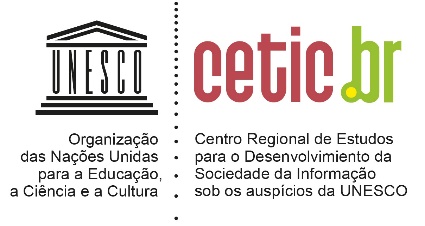 TIC GOVERNO ELETRÔNICO 2019PESQUISA SOBRE O USO DAS TECNOLOGIAS DE INFORMAÇÃO E COMUNICAÇÃO NO SETOR PÚBLICO BRASILEIROÓRGÃOS PÚBLICOS FEDERAIS E ESTADUAISTIC GOVERNO ELETRÔNICO 2019PESQUISA SOBRE O USO DAS TECNOLOGIAS DE INFORMAÇÃO E COMUNICAÇÃO NO SETOR PÚBLICO BRASILEIROÓRGÃOS PÚBLICOS FEDERAIS E ESTADUAISTIC GOVERNO ELETRÔNICO 2019PESQUISA SOBRE O USO DAS TECNOLOGIAS DE INFORMAÇÃO E COMUNICAÇÃO NO SETOR PÚBLICO BRASILEIROÓRGÃOS PÚBLICOS FEDERAIS E ESTADUAISTIC GOVERNO ELETRÔNICO 2019PESQUISA SOBRE O USO DAS TECNOLOGIAS DE INFORMAÇÃO E COMUNICAÇÃO NO SETOR PÚBLICO BRASILEIROÓRGÃOS PÚBLICOS FEDERAIS E ESTADUAISINÍCIO:_____:_____INÍCIO:_____:_____INÍCIO:_____:_____TÉRMINO:_____:_____TÉRMINO:_____:_____NÚMERO DOQUESTIONÁRIO:____________________________NÚMERO DOQUESTIONÁRIO:____________________________SETOR IBGE: |_____|_____|_____|_____|SETOR IBGE: |_____|_____|_____|_____|SETOR IBGE: |_____|_____|_____|_____|SETOR IBGE: |_____|_____|_____|_____|SETOR IBGE: |_____|_____|_____|_____|DISTRITO |___|___|DISTRITO |___|___|NOME DO(A) ENTREVISTADO(A):NOME DO(A) ENTREVISTADO(A):NOME DO(A) ENTREVISTADO(A):NOME DO(A) ENTREVISTADO(A):NOME DO(A) ENTREVISTADO(A):TELEFONE:TELEFONE:ENDEREÇO DO DOMICÍLIO:ENDEREÇO DO DOMICÍLIO:ENDEREÇO DO DOMICÍLIO:ENDEREÇO DO DOMICÍLIO:ENDEREÇO DO DOMICÍLIO:8 - NÃO TEM                                 9 - RECUSA8 - NÃO TEM                                 9 - RECUSACIDADE:CIDADE:CIDADE:BAIRRO :BAIRRO :CEP |___|___|___|___|- |___|___|___|CEP |___|___|___|___|- |___|___|___|ENTREVISTADOR(A):CÓDIGO|___|___|___|___|___|CÓDIGO|___|___|___|___|___|DATA:_____/_____/ 19CRÍTICO(A):CÓDIGO|___|___|___|___|___|DATA:_____/_____/ 19DIGITADOR(A):CÓDIGO|___|___|___|___|___|CÓDIGO|___|___|___|___|___|DATA:_____/_____/ 19REDIGITADOR(A):CÓDIGO|___|___|___|___|___|DATA:_____/_____/ 19VERIFICADOR(A) 1DATA:_____/_____/ 19VERIFICADOR(A) 1DATA:_____/_____/ 19VERIFICADOR(A) 1DATA:_____/_____/ 19CÓDIGO|___|___|___|___|___|1 - Verificação in loco | acompanhamento1 - Verificação in loco | acompanhamentoSem erros          0Erro nivel           1 Erro nivel           2Erro nivel           3VERIFICADOR(A) 1DATA:_____/_____/ 19VERIFICADOR(A) 1DATA:_____/_____/ 19VERIFICADOR(A) 1DATA:_____/_____/ 19CÓDIGO|___|___|___|___|___|2 - Verificação posterior face a face2 - Verificação posterior face a faceSem erros          0Erro nivel           1 Erro nivel           2Erro nivel           3VERIFICADOR(A) 1DATA:_____/_____/ 19VERIFICADOR(A) 1DATA:_____/_____/ 19VERIFICADOR(A) 1DATA:_____/_____/ 19CÓDIGO|___|___|___|___|___|3 - Verificação posterior por telefone3 - Verificação posterior por telefoneSem erros          0Erro nivel           1 Erro nivel           2Erro nivel           3VERIFICADOR(A) 2DATA:_____/_____/ 19VERIFICADOR(A) 2DATA:_____/_____/ 19VERIFICADOR(A) 2DATA:_____/_____/ 19CÓDIGO|___|___|___|___|___|1 - Verificação in loco | acompanhamento1 - Verificação in loco | acompanhamentoSem erros          0Erro nivel           1 Erro nivel           2Erro nivel           3VERIFICADOR(A) 2DATA:_____/_____/ 19VERIFICADOR(A) 2DATA:_____/_____/ 19VERIFICADOR(A) 2DATA:_____/_____/ 19CÓDIGO|___|___|___|___|___|2 - Verificação posterior face a face2 - Verificação posterior face a faceSem erros          0Erro nivel           1 Erro nivel           2Erro nivel           3VERIFICADOR(A) 2DATA:_____/_____/ 19VERIFICADOR(A) 2DATA:_____/_____/ 19VERIFICADOR(A) 2DATA:_____/_____/ 19CÓDIGO|___|___|___|___|___|3 - Verificação posterior por telefone3 - Verificação posterior por telefoneSem erros          0Erro nivel           1 Erro nivel           2Erro nivel           3CONFIRMAÇÃO DO ÓRGÃO PÚBLICO: O(A) senhor(a) fala do(a) ______________ [PROGRAMAÇÃO: INSERIR NOME DO ÓRGÃO PÚBLICO DA LISTAGEM]? (RU)INTRODUÇÃO – TELEFONISTA OU CONTATO GERAL DO ÓRGÃO PÚBLICOBom dia/boa tarde, o(a) senhor(a) pode me passar para o Departamento de Tecnologia da Informação, por gentileza?[ENTREVISTADOR(A), SE NECESSÁRIO ESCLARECER] Departamento de Tecnologia da Informação é a área encarregada geralmente dos computadores, redes e Internet do órgão público. [CASO NÃO HAJA ÁREA DE TI]: Gostaria, então, de falar com a pessoa responsável pela área de informática, tecnologia de informação, rede de computadores ou Internet neste órgão público. [Quem gostaria?] Estamos ligando da parte do IBOPE Inteligência. ENCAMINHAMENTO PARA O(A) RESPONDENTE QUALIFICADO – ÁREA DE TECNOLOGIA DA INFORMAÇÃO OU COM A PESSOA RESPONSÁVEL PELAS TECNOLOGIAS DA INFORMAÇÃO DO ÓRGÃO PÚBLICOBom dia/boa tarde, meu nome é [NOME DO(A) ENTREVISTADOR(A)], sou entrevistador(a) do(a) [NOME DA EMPRESA RESPONSÁVEL PELA COLETA DE DADOS DA PESQUISA]  e estamos realizando uma pesquisa encomendada pelo CGI.br, o Comitê Gestor da Internet no Brasil, que visa ampliar o conhecimento sobre o uso das tecnologias da informação e comunicação no setor público, e quero contar com a sua colaboração. Antes de tudo, gostaria de informar que a sua participação é voluntária, e, além disso, nós garantimos que suas respostas serão tratadas de forma estritamente confidencial.Devemos falar preferencialmente com a pessoa responsável pela área de informática, tecnologia da informação, ou departamento que gerencia a rede de computadores do órgão público. Caso não exista esta área no órgão, falaremos com a pessoa que é responsável por essas tecnologias no órgão.PROGRAMAÇÃO: ### PARA ÓRGÃOS DO EXECUTIVO FEDERAL, INSERIR A SEGUINTE MENSAGEM ###[ENTREVISTADOR(A)] Se necessário esclarecer:(1) Sobre a realização desta pesquisa, foi enviado um comunicado por e-mail pelo Ministério da Economia.PROGRAMAÇÃO: ### PARA TODOS ### [ENTREVISTADOR(A)] Se necessário esclarecer:(1) Sobre a realização desta pesquisa, foi enviado um comunicado pelo Comitê Gestor da Internet no Brasil. Caso o(a) senhor(a) tenha interesse, podemos reenviar este documento.(2) Para obter mais informações sobre esse estudo, você também pode acessar a página do Comitê Gestor da Internet no Brasil na Internet, pelo site: (http://cetic.br/pesquisa/governo-eletronico/faq)Sim1PULE PARA A1CNão2FAÇA P02Não sabe (ESP.)97FAÇA P02Não respondeu (ESP.)98FAÇA P02Sim 1SOLICITE OS DADOS DO(A) RESPONDENTE E VOLTE AO O ENCAMINHAMENTO PARA O(A) RESPONDENTE QUALIFICADO(A)Não2AGRADEÇA E ENCERRE A ENTREVISTA (OCORRÊNCIA FILTRO P02)Não sabe (ESP.)97AGRADEÇA E ENCERRE A ENTREVISTA (OCORRÊNCIA FILTRO P02)Não respondeu (ESP.)98AGRADEÇA E ENCERRE A ENTREVISTA (OCORRÊNCIA FILTRO P02)NOME:_____________________ (ANOTE)(   ) 97 Não sabe (ESP.)     (   ) 98 Não respondeu (ESP.)DEPARTAMENTO:_____________________ (ANOTE)(   ) 97 Não sabe (ESP.)     (   ) 98 Não respondeu (ESP.)CARGO:_____________________ (ANOTE)(   ) 97 Não sabe (ESP.)     (   ) 98 Não respondeu (ESP.)TELEFONE: Celular (    )_____________ (   ) 97 Não sabe (ESP.)     (   ) 98 Não respondeu (ESP.)Comercial (    ) __________ (   ) 97 Não sabe (ESP.)     (   ) 98 Não respondeu (ESP.)Residencial (    ) _________ (   ) 97 Não sabe (ESP.)     (   ) 98 Não respondeu (ESP.)Concurso público de caráter permanente efetivo com vínculo estatutário ou celetista1PARA ÓRGÃOS DO EXECUTIVO FEDERAL E ESTADUAL, FAÇA A A1B PARA OUTROS ÓRGÃOS, FAÇA O BLOCO IConcurso público de caráter temporário2PARA ÓRGÃOS DO EXECUTIVO FEDERAL E ESTADUAL, FAÇA A A1B PARA OUTROS ÓRGÃOS, FAÇA O BLOCO ICargo comissionado ou cargo de confiança3PARA ÓRGÃOS DO EXECUTIVO FEDERAL E ESTADUAL, FAÇA A A1B PARA OUTROS ÓRGÃOS, FAÇA O BLOCO IPrestador de serviços terceirizados de empresa privada4PULE PARA P03Prestador de serviços através de empresa pública, autarquia, fundação, sociedade de economia mista ou outro departamento que não seja deste órgão público. (Especifique): Qual seria esse órgão? ____________________________5PARA ÓRGÃOS DO EXECUTIVO FEDERAL E ESTADUAL, FAÇA A A1BPARA OUTROS ÓRGÃOS, FAÇA O BLOCO IOutro (ESP.). (Especifique): Qual? ________________6ENCERRENão sabe (ESP.)97ENCERRENão respondeu (ESP.)98ENCERRESim 1SOLICITE OS DADOS DO(A) RESPONDENTE E VOLTE AO ENCAMINHAMENTO PARA O(A) RESPONDENTE QUALIFICADO(A)Não2AGRADEÇA E ENCERRE A ENTREVISTA (OCORRÊNCIA FILTRO SERVIÇO DE TI TERCEIRIZADO DE EMPRESA PRIVADA)Não sabe (ESP.)97AGRADEÇA E ENCERRE A ENTREVISTA (OCORRÊNCIA FILTRO SERVIÇO DE TI TERCEIRIZADO DE EMPRESA PRIVADA)Não respondeu (ESP.)98AGRADEÇA E ENCERRE A ENTREVISTA (OCORRÊNCIA FILTRO SERVIÇO DE TI TERCEIRIZADO DE EMPRESA PRIVADA)NOME:_____________________ (ANOTE)(   ) 97 Não sabe (ESP.)     (   ) 98 Não respondeu (ESP.)DEPARTAMENTO:_____________________ (ANOTE)(   ) 97 Não sabe (ESP.)     (   ) 98 Não respondeu (ESP.)CARGO:_____________________ (ANOTE)(   ) 97 Não sabe (ESP.)     (   ) 98 Não respondeu (ESP.)TELEFONE: Celular (    )_____________ (   ) 97 Não sabe (ESP.)     (   ) 98 Não respondeu (ESP.)Comercial (    ) __________ (   ) 97 Não sabe (ESP.)     (   ) 98 Não respondeu (ESP.)Residencial (    ) _________ (   ) 97 Não sabe (ESP.)     (   ) 98 Não respondeu (ESP.)SIMNÃONS(ESP.)NR(ESP.)Instituição de ensino 129798Hospital, posto de saúde, ambulatório ou laboratório129798Delegacia 129798Museu 129798Biblioteca 129798Centro cultural, cinema, teatro ou espaço de shows129798BLOCO IÁrea de TIÁrea de TIDiretor(a) de TI/informática/sistemas/redes/desenvolvimento/suporte1Gerente de TI/informática/sistemas/redes/desenvolvimento/suporte2Supervisor(a)/Chefe/Coordenador(a) de TI/informática/sistemas/redes/desenvolvimento/suporte3Consultor(a)/Influenciador(a) de TI/informática/sistemas/redes/desenvolvimento/suporte4Analista/Técnico(a) de TI/informática/sistemas/redes/desenvolvimento/suporte5Gestor(a) de TI/informática/sistemas/redes/desenvolvimento/suporte6Outro profissional da área (Especifique): |___|___| ______________________________9Outras áreasOutras áreasPresidente/Vice /Diretor(a) geral11Diretor(a)12Gerente 13Supervisor(a)/Chefe/Coordenador(a)14Outro profissional (Especifique): |___|___| _____________________________________20|_|_|_|_|_|_| pessoas ocupadas (ANOTE)|_|_|_|_|_|_| pessoas ocupadas (ANOTE) FAÇA B1Não sabe (ESP.)97 FAÇA B1Não respondeu (ESP.)98 FAÇA B1SimNãoNS (ESP.)NR (ESP.)AComputador de Mesa1289BNotebook  1289CTablet 1289Sim 1Não2Não sabe (ESP.)97Não respondeu (ESP.)98SimNãoNS (ESP.)NR (ESP.)AConexão discada, que deixa a linha de telefone ocupada durante o uso129798B	Conexão DSL, via linha telefônica, que não deixa a linha ocupada durante o uso129798CConexão via cabo129798DConexão via fibra ótica129798EConexão via satélite129798FConexão via rádio129798GModem 3G ou 4G129798Sim 1Não2Não sabe (ESP.)97Não respondeu (ESP.)98|_|_|_|_|_|_| pessoas (ANOTE)1Não sabe (ESP.)97Não respondeu (ESP.)98SimNãoNS (ESP.)NR (ESP.)AFuncionários efetivos do próprio órgão público  129798B	Funcionários cedidos de outro órgão público 129798CCargos comissionados ou de livre nomeação 129798DEstagiários 129798ETerceirizados  129798Sim 1 PULE PARA C3ANão2 REFAÇA C1BNão sabe (ESP.)97 REFAÇA C1BNão respondeu (ESP.)98 REFAÇA C1BSim 1Não2Não sabe (ESP.)97Não respondeu (ESP.)98C1GC1GC1GC1GC1G1C1G1C1G1C1G1C1G2C1G2C1G2C1G2Sim Não Não sabe(ESP.)Não respondeu(ESP.)Sim Não Não sabe(ESP.)Não respondeu(ESP.)Sim Não Não sabe(ESP.)Não respondeu(ESP.)APlano diretor ou estratégico de TI129798129798129798BPlano de segurança da informação 129798129798129798CPadrões de interoperabilidade129798129798129798 PROGRAMAÇÃO: FIXAR ITEM E NO FINAL PROGRAMAÇÃO: FIXAR ITEM E NO FINALSimNãoNS (ESP.)NR (ESP.)AGestão de riscos de TI 129798B	Gestão de contratos de TI129798CAcompanhamento de projetos de TI 129798DTratamento de incidentes/problemas129798FGestão de infraestrutura em TI129798EGerenciamento de serviços de TI 129798SimNãoNS (ESP.)NR (ESP.)AE-mail em nuvem 129798BSoftware de escritório em nuvem129798CArmazenamento de arquivos ou banco de dados em nuvem129798DCapacidade de processamento em nuvem129798SimNãoNS (ESP.)NR (ESP.)Fornecido por organização pública de TI, como empresa pública, empresa de economia mista, fundação pública ou autarquia129798Fornecido por empresa privada 129798Outros 129798Equipe própriaOrganização pública de TI Empresa privada terceirizadaNenhum/Nãoutiliza esse serviço(ESP.)NS (ESP.)NR (ESP.)AReparo e manutenção dos equipamentos12349798B	Suporte técnico para sistema interno do órgão 12349798CDesenvolvimento de software12349798DServiço de hospedagem12349798EDesenvolvimento de website 12349798FInstalação e reparo da infraestrutura elétrica e redes12349798Sim 1Não2Não sabe (ESP.)97Não respondeu (ESP.)98Sim1Não2Não sabe (ESP.)8Não respondeu (ESP.)9SimNãoNS (ESP.)NS (ESP.)ADados provenientes de dispositivos inteligentes ou sensores, como trocas de dados entre máquinas, sensores digitais, etiquetas de identificação por radiofrequência etc.1289BDados de geolocalização provenientes do uso de dispositivos portáteis, como telefone móvel, conexão wireless ou GPS.1289CDados gerados a partir de mídias sociais, como redes sociais, blogs, sites de compartilhamento de conteúdo de multimídia. 1289DOutras fontes de Big Data 1289SimNãoNS (ESP.)NS (ESP.)AFuncionários públicos do órgão1289BFornecedores externos 1289SimNãoNS (ESP.)NR (ESP.)APor licença de uso129798B	Por licença livre129798SimNãoNS (ESP.)NR (ESP.)APelos profissionais de TI129798BPelos demais funcionários129798CPara o funcionamento dos servidores de armazenamento, processamento ou comunicação que atendem os computadores do órgão129798Sim 1Não2Não sabe (ESP.)97Não respondeu (ESP.)98Sim 1Não2Não sabe (ESP.)97Não respondeu (ESP.)98SimNãoNS (ESP.)NR (ESP.)AUniversidades ou centros de pesquisa 129798B	Fundações ou associações sem fins lucrativos129798COutros órgãos de governo ou empresas públicas129798DEmpresas privadas ou startups 129798EConsultores129798FOutro129798Sim 1Não2Não sabe (ESP.)97Não respondeu (ESP.)98SimNãoNS (ESP.)NR (ESP.)AEm repositórios públicos, como a plataforma Software Público Brasileiro129798BNo website ou portal do próprio órgão129798CDe outra forma 129798PROGRAMAÇÃO: FIXAR O ITEM L (GESTÃO INTEGRADA – ERP)                NA ÚLTIMA POSIÇÃOPROGRAMAÇÃO: FIXAR O ITEM L (GESTÃO INTEGRADA – ERP)                NA ÚLTIMA POSIÇÃOSimNãoNS (ESP.)NR (ESP.)ARecursos humanos129798BPatrimônio129798COrçamento129798DFinanças e contabilidade129798ECompras129798FConvênios  129798GContratos 129798HInformação geográfica, mapas ou geoprocessamento129798IApoio à decisão/inteligência analítica/business intelligence - BI 129798JProtocolos 129798KGestão de documentos  129798LGestão integrada - ERP129798SimNãoNS (ESP.)NR (ESP.)AEnvio de SMS para o cidadão129798BRecebimento de SMS enviado pelo cidadão 129798CAplicativos criados pelo órgão público  129798DAplicativos criados por terceiros a partir de dados disponibilizados pelo órgão público 129798ETransações e pagamentos129798FWebsite adaptado para dispositivos móveis ou desenhado em versão mobile 129798HEnvio de mensagem por WhatsApp ou Telegram 129798GAlgum outro? (ANOTE)____________129798SimNãoNS (ESP.)NR (ESP.)ARestringe o acesso físico aos servidores centrais129798BUtiliza senha para acesso à rede e aplicações129798CUtiliza programas que identificam invasões, vírus e spam129798DControla os software instalados nas estações de trabalho dos usuários129798EFaz backup 129798FOferece suprimento de energia aos servidores centrais129798GGera certificados digitais para transações ou pagamentos129798HUtiliza assinatura eletrônica ou digital em documentos 129798Sim 1Não2Não sabe (ESP.)97Não respondeu (ESP.)98Sim1PULE PARA H2Não2FAÇA S1Não sabe (ESP.)97FAÇA S1Não respondeu (ESP.)98FAÇA S1Sim, sabe quem é a pessoa responsável pelos conteúdos digitais1PREENCHA S4Sabe qual é o departamento, mas não sabe quem é a pessoa responsável2PREENCHA S4Não sabe se existe essa pessoa ou departamento3PULE PARA H2O órgão público não tem uma pessoa ou departamento responsável pelos conteúdos digitais na Internet4PULE PARA H2NOME:_____________________ (ANOTE)(   ) 97 Não sabe (ESP.)     (   ) 98 Não respondeu (ESP.)CARGO:______________________(ANOTE) (   ) 97 Não sabe (ESP.)     (   ) 98 Não respondeu (ESP.)PROGRAMAÇÃO: CASO O(A) ENTREVISTADO(A) TENHA RESPONDIDO O CÓD. 1 NA S1, ELE(A) DEVE INFORMAR OBRIGATORIAMENTE O NOME DEPARTAMENTO:_____________________ (ANOTE)(   ) 97 Não sabe (ESP.)     (   ) 98 Não respondeu (ESP.)PROGRAMAÇÃO: CASO O(A) ENTREVISTADO(A) TENHA RESPONDIDO O CÓD. 2 NA S1, ELE(A) DEVE INFORMAR OBRIGATORIAMENTE O DEPARTAMENTOTELEFONE: Celular (    )_____________ (   ) 97 Não sabe (ESP.)     (   ) 98 Não respondeu (ESP.)Comercial (    ) __________ (   ) 97 Não sabe (ESP.)     (   ) 98 Não respondeu (ESP.)Residencial (    ) _________ (   ) 97 Não sabe (ESP.)     (   ) 98 Não respondeu (ESP.)Sim1PROGRAMAÇÃO: APLICAR BLOCO III E INSERIR ABORDAGEM PARA SEGUNDO(A) RESPONDENTENão2PROGRAMAÇÃO: APLICAR O BLOCO III E REGISTRAR OCORRÊNCIA “ENCAMINHAMENTO PARA SEGUNDO(A) RESPONDENTE”NO PRÓXIMO CONTATO PARA A ENTREVISTA COM O(A) SEGUNDO(A) RESPONDENTE, INSERIR TEXTO DE INTRODUÇÃO 2 (COM TELEFONISTA OU CONTATO GERAL DO ÓRGÃO PÚBLICO), E O TEXTO DE ENCAMINHAMENTO PARA O(A) SEGUNDO(A) RESPONDENTENão sabe (ESP.)97PROGRAMAÇÃO: APLICAR O BLOCO III E REGISTRAR OCORRÊNCIA “ENCAMINHAMENTO PARA SEGUNDO(A) RESPONDENTE”NO PRÓXIMO CONTATO PARA A ENTREVISTA COM O(A) SEGUNDO(A) RESPONDENTE, INSERIR TEXTO DE INTRODUÇÃO 2 (COM TELEFONISTA OU CONTATO GERAL DO ÓRGÃO PÚBLICO), E O TEXTO DE ENCAMINHAMENTO PARA O(A) SEGUNDO(A) RESPONDENTENão respondeu (ESP.)98PROGRAMAÇÃO: APLICAR O BLOCO III E REGISTRAR OCORRÊNCIA “ENCAMINHAMENTO PARA SEGUNDO(A) RESPONDENTE”NO PRÓXIMO CONTATO PARA A ENTREVISTA COM O(A) SEGUNDO(A) RESPONDENTE, INSERIR TEXTO DE INTRODUÇÃO 2 (COM TELEFONISTA OU CONTATO GERAL DO ÓRGÃO PÚBLICO), E O TEXTO DE ENCAMINHAMENTO PARA O(A) SEGUNDO(A) RESPONDENTEINTRODUÇÃO 2 – TELEFONISTA OU CONTATO GERAL DO ÓRGÃO PÚBLICOBom dia/boa tarde, o(a) senhor(a) pode me passar para o  _________[PROGRAMAÇÃO: TRAZER O NOME DO DEPARTAMENTO RESPONDIDO EM S4, P2C OU P2D], por gentileza?[Quem gostaria?] Estamos ligando da parte do(a) [NOME DA EMPRESA QUE COLETA OS DADOS DA PESQUISA]. ENCAMINHAMENTO PARA O(A) SEGUNDO(A) RESPONDENTE – RESPONSÁVEL PELOS CONTEÚDOS DIGITAIS NA INTERNET DO ÓRGÃO PÚBLICOBom dia/boa tarde, meu nome é [NOME DO(A) ENTREVISTADOR(A)], sou entrevistador(a) do(a) [NOME DA EMPRESA RESPONSÁVEL PELA COLETA DE DADOS DA PESQUISA]. e estamos realizando uma pesquisa encomendada pelo CGI.br, o Comitê Gestor da Internet no Brasil, que visa ampliar o conhecimento sobre o uso das tecnologias da informação e comunicação no setor público, e quero contar com a sua colaboração. Antes de tudo, gostaria de informar que a sua participação é voluntária, e, além disso, nós garantimos que suas respostas serão tratadas de forma estritamente confidencial.Na primeira fase da pesquisa com o(a) [PROGRAMAÇÃO: INSERIR NOME DO ÓRGÃO PÚBLICO], já entrevistamos o(a) senhor(a) [PROGRAMAÇÃO: INSERIR NOME E CARGO DO(A) RESPONDENTE 1] e, para concluir a pesquisa, gostaríamos de entrevistar a pessoa responsável pelos conteúdos digitais do órgão público. Sim1PULE PARA A1C2Não2FAÇA S05ANão sabe (ESP.)8FAÇA S05ANão respondeu (ESP.)9FAÇA S05ASim 1SOLICITE OS DADOS DO(A) RESPONDENTE E VOLTE PARA ENCAMINHAMENTO PARA O(A) RESPONDENTE. CONTINUE A ENTREVISTA SOMENTE COM O(A) RESPONDENTE FINALNão2AGRADEÇA E ENCERRE A ENTREVISTA (OCORRÊNCIA FILTRO S05A)Não sabe (ESP.)8AGRADEÇA E ENCERRE A ENTREVISTA (OCORRÊNCIA FILTRO S05A)Não respondeu (ESP.)9AGRADEÇA E ENCERRE A ENTREVISTA (OCORRÊNCIA FILTRO S05A)NOME:_____________________ (ANOTE)(   ) 97 Não sabe (ESP.)     (   ) 98 Não respondeu (ESP.)DEPARTAMENTO:_____________________ (ANOTE)(   ) 97 Não sabe (ESP.)     (   ) 98 Não respondeu (ESP.)CARGO:_____________________ (ANOTE)(   ) 97 Não sabe (ESP.)     (   ) 98 Não respondeu (ESP.)TELEFONE: Celular (    )_____________ (   ) 97 Não sabe (ESP.)     (   ) 98 Não respondeu (ESP.)Comercial (    ) __________ (   ) 97 Não sabe (ESP.)     (   ) 98 Não respondeu (ESP.)Residencial (    ) _________ (   ) 97 Não sabe (ESP.)     (   ) 98 Não respondeu (ESP.)Concurso público de caráter permanente efetivo com vínculo estatutário ou celetista 1PULE PARA H2Concurso público de caráter temporário 2PULE PARA H2Cargo comissionado ou cargo de confiança3PULE PARA H2Prestador de serviços terceirizados de empresa privada 4PULE PARA P03APrestador de serviços através de empresa pública, autarquia, fundação, sociedade de economia mista ou outro departamento que não seja deste órgão público. (Especifique): Qual seria esse órgão? ____________________________5PULE PARA H2Outro (ESP.). (Especifique): Qual? _______ 6ENCERRENão sabe (ESP.)97ENCERRENão respondeu (ESP.)98ENCERRESim 1SOLICITE OS DADOS DO(A) RESPONDENTE E VOLTE PARA ENCAMINHAMENTO PARA O(A) SEGUNDO(A) RESPONDENTE Não2AGRADEÇA E ENCERRE A ENTREVISTA (OCORRÊNCIA FILTRO SERVIÇO DE TI TERCEIRIZADO DE EMPRESA PRIVADA)Não sabe (ESP.)97AGRADEÇA E ENCERRE A ENTREVISTA (OCORRÊNCIA FILTRO SERVIÇO DE TI TERCEIRIZADO DE EMPRESA PRIVADA)Não respondeu (ESP.)98AGRADEÇA E ENCERRE A ENTREVISTA (OCORRÊNCIA FILTRO SERVIÇO DE TI TERCEIRIZADO DE EMPRESA PRIVADA)NOME:_____________________ (ANOTE)(   ) 97 Não sabe (ESP.)     (   ) 98 Não respondeu (ESP.)DEPARTAMENTO:_____________________ (ANOTE)(   ) 97 Não sabe (ESP.)     (   ) 98 Não respondeu (ESP.)CARGO:_____________________ (ANOTE)(   ) 97 Não sabe (ESP.)     (   ) 98 Não respondeu (ESP.)TELEFONE: Celular (    )_____________ (   ) 97 Não sabe (ESP.)     (   ) 98 Não respondeu (ESP.)Comercial (    ) __________ (   ) 97 Não sabe (ESP.)     (   ) 98 Não respondeu (ESP.)Residencial (    ) _________ (   ) 97 Não sabe (ESP.)     (   ) 98 Não respondeu (ESP.)Área de TIÁrea de TIDiretor(a) de TI/informática/sistemas/redes/desenvolvimento/suporte1Gerente de TI/informática/sistemas/redes/desenvolvimento/suporte2Supervisor(a)/Chefe/Coordenador(a) de TI/informática/sistemas/redes/desenvolvimento/suporte3Consultor(a)/Influenciador(a) de TI/informática/sistemas/redes/desenvolvimento/suporte4Analista/Técnico(a) de TI/informática/sistemas/redes/desenvolvimento/suporte5Gestor(a) de TI/informática/sistemas/redes/desenvolvimento/suporte6Outro profissional da área (Especifique): |___|___| ______________________________9Outras áreasOutras áreasPresidente/Vice/Diretor(a) geral11Diretor(a)12Gerente 13Supervisor(a)/Chefe/Coordenador(a)14Assessor(a) de comunicação15Outro profissional (Especifique): |___|___| _____________________________________20ANOTE:_____________________________________________________________|____|____|FAÇA H2AEsse órgão público não presta serviços diretamente para os cidadãos (ESP.)2PULE PARA G1Não sabe (ESP.)97PULE PARA G1Não respondeu (ESP.)98PULE PARA G1Foi oferecido inteiramente pela Internet1 PULE PARA G1Foi oferecido em parte pela Internet, mas o cidadão precisou se deslocar até um posto de atendimento para concluí-lo2 FAÇA H3Não foi oferecido pela Internet3 FAÇA H3Não sabe (ESP.)97 PULE PARA G1Não respondeu (ESP.)98 PULE PARA G1SimNãoNS (ESP.)NR (ESP.)AO tipo de serviço não permite que ele seja oferecido pela Internet129798BPor falta de infraestrutura 129798CPor falta de recursos financeiros129798DA oferta do serviço pela Internet é proibida por lei ou regulamentação129798EPor falta de integração entre os órgãos envolvidos na provisão deste serviço129798FPor não ser uma prioridade neste órgão129798GOutro motivo. Qual? _______________129798Sim. Qual o endereço? O(A) senhor(a) poderia soletrar?1Não2Não sabe (ESP.)97Não respondeu (ESP.)98Sim 1Não2Não sabe (ESP.)97Não respondeu (ESP.)98SimNãoNS (ESP.)NR(ESP.)AEstrutura organizacional como organograma e nomes dos responsáveis pelas áreas, departamentos ou setores129798BEndereços e telefones129798CHorário de atendimento ao público129798SimNãoNão se aplicaNS (ESP.)NR (ESP.)AEmitir boletos de tributos ou outras guias de pagamento1239798BConsultar processos administrativos ou judiciais em andamento1239798CFazer download de documentos ou formulários1239798DPreencher ou enviar formulários pelo website 1239798EFazer emissões de documentos como licenças, certidões, permissões e outros documentos1239798FFazer inscrição ou matrícula como, por exemplo, para concursos, cursos e escolas1239798GRealizar agendamentos para consultas, atendimentos, serviços, entre outros1239798SimNãoNS (ESP.)NR (ESP.)AÁudio ou rádio web129798BVídeos 129798CTransmissão on-line em tempo real de eventos como sessões, palestras, reuniões129798DFerramenta de busca nos conteúdos do website   129798EEndereço de e-mail para contato129798FFormulário eletrônico para envio de mensagens129798GAtendimento por chat com atendentes em tempo real129798HAtendimento automatizado com assistente virtual ou chatbots 129798PROGRAMAÇÃO: FIXAR ITEM I NO FINALPROGRAMAÇÃO: FIXAR ITEM I NO FINALSimNãoNS (ESP.)NR (ESP.)APDF129798BCSV129798CXLS ou XLSX129798DODT129798EDOC ou DOCX129798FRDF129798GXML129798HPPT ou PPTX129798IOutro formato129798EM ALGUM SITE DO ÓRGÃOSITE DE OUTRO ÓRGÃOPÚBLICOOUTROS SITESNÃO É PUBLICADO NA INTERNETNS (ESP.)NR (ESP.)AAs contas públicas, receitas, despesas ou portal de transparência deste órgão12349798BAs compras, editais de licitações ou compras eletrônicas deste órgão12349798CO catálogo de serviços públicos deste órgão12349798DA lista de salários dos servidores públicos deste órgão12349798EOs contratos deste órgão12349798FA legislação, decretos, portarias relacionados ao órgão12349798GOs documentos com os objetivos, planos e metas deste órgão público para a atual gestão, como planejamento estratégico ou plano de governo12349798HDocumentos com o acompanhamento e resultados dos planos e metas deste órgão público12349798Sim 1 VOLTE PARA A G1, COM RESPOSTA CÓD. 1 JÁ REGISTRADA.APÓS A G1, MOSTRE J3, H1 E G4. DEPOIS, SIGA PARA N3 Não2 PROSSIGANão sabe (ESP.)97 PROSSIGANão respondeu (ESP.)98 PROSSIGASimNãoNS (ESP.)NR(ESP.)ADenúncia on-line 129798CServiço de solicitação de acesso à informação ou Serviço de Informação ao Cidadão (E-SIC/NIC/SIC)129798Sim 1Não2Não sabe (ESP.)97Não respondeu (ESP.)98SimNãoNS(ESP.)NR(ESP.)AFacebook, YahooProfile, Google + 1289BFlickr, Instagram, Snapchat ou Periscope 1289CLinkedIn 1289DTwitter 1289EWordPress, Blogspot ou Medium1289FYouTube ou Vimeo 1289GWhatsApp ou Telegram 1289HOutras redes sociais ou plataformas on-line. Qual(is)? (Especifique):1289Sim 1Não2Não sabe (ESP.)97Não respondeu (ESP.)98SimNãoNS (ESP.)NR (ESP.)APossui uma área ou pessoa responsável pelo relacionamento com os cidadãos nas redes sociais?129798BTerceiriza o serviço de relacionamento com os cidadãos nas redes sociais?129798SimNãoNS (ESP.)NR (ESP.)APostar notícias sobre o órgão público ou temas relacionados à área de atuação do órgão129798BResponder a comentários e dúvidas dos cidadãos 129798CDivulgar serviços ou campanhas 129798DAtendimento por chat com atendentes em tempo real  129798EAtendimento automatizado com assistente virtual ou chatbots129798Todos os dias1Pelo menos uma vez por semana2Pelo menos uma vez por mês3Pelo menos uma vez a cada três meses4Pelo menos uma vez por ano5Nunca atualizou (ESP.)6Não sabe (ESP.)97Não respondeu (ESP.)98M1BM1BM1BM1BM1CM1CM1CM1CM1CM1CSimNãoNS (ESP.)NR(ESP.)Website do órgão públicoWebsite de outro órgão públicoRedes sociaisOutro website NS (ESP.)NR(ESP.)AConsulta pública on-line para que cidadãos possam enviar contribuições para leis, orçamentos, planos, etc.  12979812349798BGrupos de discussão como fóruns ou comunidades pela Internet 12979812349798CEnquete on-line sobre assuntos de interesse do órgão12979812349798DVotação on-line para orientar a tomada de decisão sobre políticas públicas, orçamento, etc.12979812349798Masculino1Feminino2|____|____| ANOS[ENTREVISTADOR(A), MARQUE A IDADE EXATA]1RECUSA2Não sabe (ESP.)97Não respondeu (ESP.)98Analfabeto/Fundamental I incompleto/Primário incompleto (até 3ª série) 1Ensino Fundamental I completo/Primário completo (4ª série)2Ensino Fundamental II incompleto/Ginásio incompleto (entre 5ª à 7ª série)3Ensino Fundamental II completo/Ginásio completo (8ª série)4Ensino Médio incompleto/Colegial incompleto (1º ou 2º ano)/Ensino Técnico incompleto5Ensino Médio completo/Colegial completo (até 3º ano) /Ensino Técnico completo6Ensino Superior incompleto7Ensino Superior completo 8Pós-graduação (Mestrado, Doutorado, Especialização, MBA, etc.) completa9Não sabe97Não respondeu98|____|____| ANOS 1|____|____|MESES2Não sabe (ESP.)97Não respondeu (ESP.)98